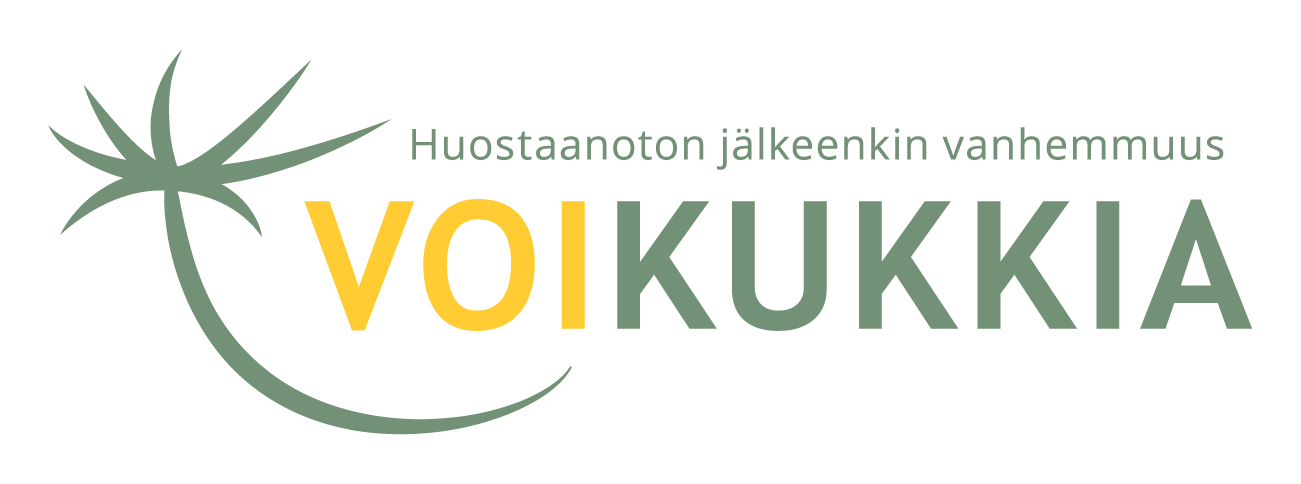 ___________________________________________________________________________________________________________Sanna Kivinen: Ryhmän perustaminen huostaanotettujen lasten vanhemmille (2009) ja VOIKUKKIA-toiminta 2017Alkutapaamista varten kysymyksiä VOIKUKKIA-ryhmiin tulijoille
Vanhemman lomake				                    Päivitetty 23.11.2017 ___________________________________________________________________________________________________________Ohjeita vanhemmalle henkilökohtaiseen ryhmänohjaajien tapaamiseenTässä tiedoksesi joitakin tapaamisessa ohjaajien kanssa läpikäytäviä asioita. Kaikkia kohtia ei tapaamisessa välttämättä käydä läpi. Nämä kysymykset on laadittu Sinulle tiedoksesi ja keskustelun tueksi.Tapaamisen tarkoitus on tutustua molemmin puolin ja selvittää, vastaako vertaisryhmätoiminta juuri Sinun tarpeisiisi vai hyödytkö ehkä enemmän jostain muusta tukimuodosta. Tärkeitä asioita ovat myös sinun omat toiveesi ja odotuksesi ryhmälle. Lomakkeesta puuttuvat vielä Sinun omat kysymyksesi. Voit kirjata niitä tämän paperin kääntöpuolelle. Kysy rohkeasti kaikki mieltäsi askarruttavat kysymykset.Voit olla ohjaajiin yhteydessä myös myöhemmin, jos mieleesi tulee vertaistukiryhmään liittyvää kysyttävää tai kommentoitavaa.Mikä sinun nimesi on?Minkä ikäinen olet?Mikä on puhelinnumerosi ja osoitteesi?Keitä perheeseesi kuuluu tällä hetkellä?Millainen elämäntilanteesi muuten on? Oletko työelämässä, työtön, opiskeletko, eläkkeellä, jne.?Mistä sait tiedon ryhmästä?Mikä sai sinut kiinnostumaan ryhmästä? Mitä odotat ryhmältä?Milloin lapsesi sijoitettiin tai otettiin huostaan?Miten itse suhtauduit lapsesi sijoitukseen tai huostaanottoon?Missä lapsesi asuu tällä hetkellä? Kuinka kauan hän on ollut nykyisessä sijoituspaikassaan?Kuinka usein tapaat lastasi? Missä? Pidätkö muulla tavoin yhteyttä lapseesi (puhelut, kirjeet tms.)?VOIKUKKIA-ryhmään voi osallistua vanhempia hyvin monenlaisista lähtökohdista ja heidän lastensa sijoituksen syyt voivat olla hyvin erilaisia. Mitä ajattelet siitä? Onko sinulla terveydellisiä ti muita ryhmään osallistumiseesi vaikuttavia asioita, joista haluat ohjaajien tietävän?Oletko valmis sitoutumaan ryhmään eli onko sinulla näillä näkymin mahdollisuus osallistua kaikkiin tapaamisiin?Mitä odotat ja toivot ryhmältä? Mitä aiheita haluaisit siellä käsiteltävän? Mitä toivot ryhmänohjaajilta? Onko sinulla käytännön esteitä ryhmään tulolle (lastenhoito, kulkeminen tms.)? Ryhmäkerroilla on tarjolla kahvia/teetä ja jotain syötävää (suolaista ja makeaa) niiden kanssa. Onko sinulla allergioita tms.?Muuta?